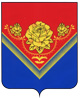 Администрация городского округа ПАВЛОВский ПОСАД МОСКОВСКОЙ ОБЛАСТИ Постановлениег. Павловский ПосадДля приведения в соответствие адресов фактически установленных рекламных конструкций на территории городского округа Павловский Посад и адресной программы установки рекламных конструкций,ПОСТАНОВЛЯЮ:Внести изменения в Постановление Администрации городского округа Павловский Посад Московской области от 13.03.2018г. №438 «О внесении изменений в Схему размещения рекламных конструкций на территории городского округа Павловский Посад Московской области и её наименования» и внесение изменений в Схему размещения рекламных конструкций на территории городского округа Павловский Посад Московской области», изложив п. 1 в следующей редакции:  «1. Внести изменения в Постановление Администрации городского округа Павловский Посад Московской области от 13.11.2007г. №1360 «О внесении изменений в Схему размещения рекламных конструкций на территории городского округа Павловский Посад Московской области и её наименования», изложив п. 1.3 в следующей редакции:  «1.3 Исключить места по следующим адресам:-Позиция №56: Павлово-Посадский район, а/д М7 "Волга" (Горьковское ш.), дер. Кузнецы, д.49, 68км 190м, справа (Павлово-Посадский район, а/д М7 Волга, 68км+200, справа);-Позиция №57: г. Павловский Посад, ул. Большая Покровская, у д.16 по ул. Южная (г. Павловский Посад, ул. Южная, у д. 16/2);-Позиция №51: Павлово-Посадский район, Носовихинское шоссе, 49км 020м, справа (Павлово-Посадский район, а/д МКАД-Крутицы-Железнодорожный-Ликино-Дулево, 49км+20м, справа);-Позиция № 52: Павлово-Посадский район, Носовихинское шоссе, 49км 620м, справа (Павлово-Посадский район, а/д МКАД-Крутицы-Железнодорожный-Ликино-Дулево, 49км+620м, справа);-Позиция № 53: Павлово-Посадский район, Носовихинское шоссе, 53км 100м, слева (Павлово-Посадский район, а/д МКАД-Крутицы-Железнодорожный-Ликино-Дулево, 53км+100м, слева);-Позиция №54: Павлово-Посадский район, Носовихинское шоссе, 53км 400м, слева (Павлово-Посадский район, а/д МКАД-Крутицы-Железнодорожный-Ликино-Дулево, 53км+450м, слева);-Позиция № 55: Павлово-Посадский район, Носовихинское шоссе, 53км 700м, слева (Павлово-Посадский район, а/д МКАД-Крутицы-Железнодорожный-Ликино-Дулево, 53км+700м, слева);-Позиция №103: Павлово-Посадский район, Носовихинское шоссе, 53км 200м, слева (Павлово-Посадский район, а/д МКАД-Крутицы-Железнодорожный-Ликино-Дулево, 53км+200м, слева);-Позиция №104: Павлово-Посадский район, Носовихинское шоссе, 49км 200м, справа (Павлово-Посадский район, а/д МКАД-Крутицы-Железнодорожный-Ликино-Дулево, 49км+200м, справа);-Позиция№ 105: Павлово-Посадский район, Носовихинское шоссе, 53км 800м, слева (Адресная книга: Павлово-Посадский район, а/д МКАД-Крутицы-Железнодорожный-Ликино-Дулево, 53км+780м, слева, Разрешение на установку рекламной конструкции, а/д МКАД-Крутицы-Железнодорожный-Ликино-Дулево 53км 800м);-Позиция №106: Павлово-Посадский район, Носовихинское шоссе 53км+500м, слева(Павлово-Посадский район, а/д МКАД-Крутицы-Железнодорожный-Ликино-Дулево, 53км+530м, слева);-Позиция №250: а/д на Назарьево, 400м до перекрестка с Носовихинским ш.(слева)                      (Павлово-Посадский район, а/д Назарьево, 400м от перекрестка с Носовихинским  шоссе, справа);-Позиция №198: г. Павловский Посад, ул. Мира, у д.22;-Позиция №199: г. Павловский Посад, ул. Мира, у д.48;-Позиция № 4, 200 м от Носовихинского ш., поворот на д. Назарьево, справа (Павлово-Посадский район, а/д Назарьево, 200м от перекрестка с Носовихинским шоссе, справа);-Позиция № 5, г. Павловский Посад, Большой Железнодорожный пр-д, д.29, северо-восточный угол участка (г. Павловский Посад, БЖД проезд, у д.29, на территории магазина "Виг Вам", северо-восточный угол участка);-Позиция № 6, г. Павловский Посад, ул. Большая Покровская, д. 35;-Позиция № 7, Носовихинское ш., 50 км + 550 м, слева (Павлово-Посадский район, а/д МКАД-Крутицы-Железнодорожный-Ликино-Дулево, 50км+550м, слева);-Позиция № 8, Носовихинское ш., 50 км + 275 м, слева (Павлово-Посадский район, а/д МКАД-Крутицы-Железнодорожный-Ликино-Дулево, 50км+270м, слева; Разрешение 50км+300м, слева);-Позиция № 58, Павлово-Посадский район, а/д МКАД-Крутицы-Железнодорожный-Ликино-Дулево, 58км+500м, слева (Павлово-Посадский район, а/д МКАД-Крутицы-Железнодорожный-Ликино-Дулево, 58км+500м, слева);-Позиция № 62, г. Павловский Посад, БЖД проезд, на территории ТЭЦ, по северной границе участка, на 10 метров западнее основного здания;-Позиция № 63, г. Павловский Посад, ул. Большая Покровская, 50м от ж/д переезда, возле ГСК №23;-Позиция № 95, Павлово-Посадский район, а/д Кузнецы - Павловский-Посад - Куровское, 2км+950м, слева;-Позиция № 99, Павлово-Посадский район, Носовихинское шоссе, 62км 780м, слева (Павлово-Посадский район, а/д МКАД-Крутицы-Железнодорожный-Ликино-Дулево, 62км+780м, слева);-Позиция № 108, Павлово-Посадский район, а/д МКАД-Крутицы-Железнодорожный-Ликино-Дулево, 52км+250м, слева;-Позиция №109, Павлово-Посадский район, а/д МКАД-Крутицы-Железнодорожный-Ликино-Дулево, 53км+0м, слева;-Позиция № 138, г. Павловский Посад, ул. Интернациональная, 80м от поворота в сторону Городка, справа;-Позиция №139, г. Павловский Посад, ул. Интернациональная, 180м от поворота в сторону Городка, справа;-Позиция №142, Павлово-Посадский район, а/д М7 "Волга", 68км 500м, слева;-Позиция №143, Павлово-Посадский район, а/д М7 Волга, 69км+750м, слева;-Позиция №147, Павлово-Посадский район, а/д М7 Волга, 69км+870м, слева;-Позиция № 153, г. Павловский Посад, ул. Большая Покровская, ж/д переезд, справа (г. Павловский Посад, ул. Большая Покровская, 20м до ж/д переезда, слева, на территории автостоянки);-Позиция №171, Павлово-Посадский район, а/д М7 Волга, 69км+300м, на территории АЗС;-Позиция №181, г. Павловский Посад, ул. Большая Покровская, у д.46 (Разрешение: ул. Большая Покровская, д.46/ул. Орджоникидзе);-Позиция №182, г. Павловский Посад, ул. Кирова, у д.50 (Разрешение: ул. Кирова, д.50/ ул. Пролетарская, д.17);-Позиция №183, г. Павловский Посад, пл. Революции, на пересечении с пер. Дзержинского;-Позиция №184, г. Павловский посад, пл. Революции, у д.4;-Позиция №186, г. Павловский Посад, ул. Большая Покровская, у д.22;-Позиция №202, Носовихинское ш., 50 км + 335 м, слева (Павлово-Посадский район, а/д МКАД-Крутицы-Железнодорожный-Ликино-Дулево, 50км+320м, слева);-Позиция №203, Носовихинское ш., 50 км + 295 м, справа (Павлово-Посадский район, а/д МКАД-Крутицы-Железнодорожный-Ликино-Дулево, 50км+280м, справа; Разрешение: Носовихинское ш.50км+350м(справа);-Позиция №225, Носовихинское ш., 53 км + 880 м, слева (Павлово-Посадский район, а/д МКАД-Крутицы-Железнодорожный-Ликино-Дулево, 53км+900м, слева);-Позиция № 232, г. Павловский Посад, Большой Железнодорожный пр. д. 66 (напротив),    (г. Павловский Посад, БЖД проезд, у д.29, на территории магазина "Виг Вам", северо-западный угол участка);-Позиция №236, г. Павловский Посад, ул. Вокзальная, у д.1, в конце дома;-Позиция №237, г. Павловский Посад, ул. Кирова, у д.56/1, в начале дома;-Позиция №238, г. Павловский Посад, ул. Кирова, у д.56/1, в конце дома;-Позиция №246, г. Павловский Посад, ул. Мира, д. 9.»Опубликовать настоящее Постановление в газете «Павлово-Посадские известия» и разместить на официальном сайте Администрации городского округа Павловский Посад Московской области.Настоящее Постановление вступает в силу после официального опубликования.Контроль за выполнением настоящего Постановления возложить на заместителя Главы Администрации городского округа Павловский Посад Московской области Нужного И.Н.Глава городского округа Павловский Посад                                                                                                    О.Б. Соковиков06.07.2018г.№1422О внесении изменений в Постановление 438 от 13.03.2018г.    «О внесении изменений в Постановление 1360 от 13.11.2017г. «О внесении изменений в Схему размещения рекламных конструкций на территории городского округа Павловский Посад Московской области и её наименования, и внесение изменений в Схему размещения рекламных конструкций на территории городского округа Павловский Посад Московской области».